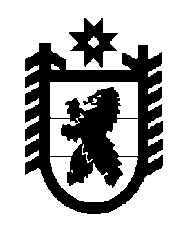 Российская Федерация Республика Карелия    РАСПОРЯЖЕНИЕГЛАВЫ РЕСПУБЛИКИ КАРЕЛИЯПризнать утратившим силу распоряжение Главы Республики Карелия от 3 марта 2015 года № 60-р (Собрание законодательства Республики Карелия, 2015, № 3, ст. 429).          Глава Республики  Карелия                                                               А.П. Худилайненг. Петрозаводск19 июля 2016 года№ 292-р